На основу члана 38. Закона о запошљавању и осигурању за случај незапослености („Службени гласник РС”, бр. 36/09, 88/10, 38/15, 113/17 – др. закон, 113/17 и 49/21), Закључка Владе 05 Број: 337-6851/2022-2 од 8. септембра 2022. године, Споразума о реализацији пројекта техничке сарадње закљученог између Deutsche Gesellschaft für Internationale Zusammenarbeit (ГИЗ), Министарства за рад, запошљавање, борачка и социјална питања и Националне службе за запошљавање, у вези са Програмом „Миграције за развој IIIˮ и Споразумом о финансирању између Министарства за рад, запошљавање, борачка и социјална питања и Немачке организације за међународну сарадњу (ГИЗ)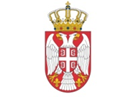 Република СрбијаМИНИСТАРСТВО ЗА РАД, ЗАПОШЉАВАЊЕ, БОРАЧКА ИСОЦИЈАЛНА ПИТАЊАрасписуједана 3. октобра 2022. годинеЈАВНИ ПОЗИВЗА ЈЕДИНИЦЕ ЛОКАЛНИХ САМОУПРАВАЗА ДОДЕЛУ БЕСПОВРАТНИХ СРЕДСТАВА ЗА ПИЛОТ СПРОВОЂЕЊЕ ИНОВАТИВНИХ РЕШЕЊА У ОБЛАСТИ ЛОКАЛНЕ ПОЛИТИКЕ ЗАПОШЉАВАЊАОПШТЕ ИНФОРМАЦИЈЕМинистарство за рад, запошљавање, борачка и социјална питања расписује јавни позив за доделу бесповратних средстава за најмање 10 јединица локалних самоуправа за спровођење иновативних решења у области локалне политике запошљавања. Јавни позив спроводи се у оквиру Пројекта „Подршка Министарству за рад, запошљавање, борачка и социјална питања у пилотирању иновативних решења за запошљавање”. Техничку и финансијску подршку спровођењу овог пројекта пружа Програм „Миграције за развој IIIˮ који реализује Deutsche Gesellschaft für Internationale Zusammenarbeit (ГИЗ), а финансира немачко Савезно министарство за економску сарадњу и развој. Циљ јавног позива је јачање улоге локалних самоуправа у креирању иновативних решења у области локалне политике запошљавања заснованих на подацима и у складу са потребама локалног тржишта рада у сарадњи са различитим актерима на локалном нивоу. Иновативна решења је потребно да одговарају на препознате изазове на локалном тржишту рада и адекватно одговоре на потребе теже запошљивих незапослених лица и друштвено осетљивих група, у циљу подстицања запошљавања и побољшања њиховог положаја на тржишту рада. Јавним позивом потребно је обухватити најмање 10 јединица локалних самоуправа, 500 незапослених лица, затим економски оснажити 100 лица из категорије теже запошљивих и друштвено осетљивих група и успоставити најмање 10 партнерстава на локалном нивоу у циљу унапређења економског положаја теже запошљивих група.Јединица локалне самоуправе је потребно да својим иновативним решењем обухвати око 50 лица из категорија теже запошљивих лица или друштвено осетљивих категорија од чега је потребно минимално 10 лица економски оснажити. Општи циљДопринети запошљавању, побољшању запошљивости и расту изгледа за запошљавање незапослених лица, кроз спровођење међусекторских мера које су усклађене са потребама локалног тржишта рада и локалном социо-економском ситуацијом.  Специфични циљПобољшање друштвено-економског положаја теже запошљивих лица и друштвено осетљивих група кроз спровођење иновативних услуга и/или мера усмерених ка запошљавању, унапређењу запошљивости, радној интеграцији, активацији, економском оснаживању и перспективама за запошљавање незапослених лица кроз сарадњу и координацију релевантних локалних актера, чиме се доприноси унапређењу укупне ситуације на локалном тржишту рада, развоју социјалног и других облика предузетништва. Списак теже запошљивих лица и друштвено осетљивих група које јединица локалне самоуправе може да обухвати својом пријавом налази се у Смерницама за подносиоце пријава, Поглавље бр. 4, тачка 4.2. (Циљне групе/крајњи корисници).За спровођење овог јавног позива укупно је опредељено 550.000 евра. Максималан износ средстава који се може доделити јединици локалне самоуправе по овом јавном позиву је 55.000 евра.Минимални износ средстава за који јединица локалне самоуправе може да поднесе пријаву је 40.000 евра. Одобрена средства исплаћују се јединици локалне самоуправе у највише пет (5) транши у динарској противредности, по курсу по коме је извршена конверзија средстава за сваку траншу појединачно.Реализација одобрених пројектних активности може да траје најкасније до 31. маја 2023. године.Реализација активности може почети најраније од датума потписивања уговора између јединице локалне самоуправе и Министарства за рад, запошљавање, борачка и социјална питања.ПРАВО НА ПОДНОШЕЊЕ ПРИЈАВАПраво на подношење пријаве за учешће у Јавном позиву има јединица локалне самоуправе (град и општина) са територије Републике Србије која кумулативно испуни следеће формалне услове:у претходних пет (5) година (2017-2021.) успешно је реализовала најмање један (1) локални акциони план запошљавања/локални плански документ у области запошљавања;у претходних пет (5) година (2017-2021.) директно или индиректно учествовала је у дизајну, реализацији и/или праћењу најмање једног иновативног модела за запошљавање финансираног из локалног или националног буџета или донације у минималном износу од 500.000 РСД;има професионалне и стручне капацитете за реализацију иновативних решења за запошљавање (минимум једна (1) запослена особа у јединици локалне самоуправе која има искуства у области локалне политике запошљавања, предузетништва, социјалног укључивања, иновација или сличним темама које су релевантне за Јавни позив) и која ће бити део предложеног тима за реализацију пројекта; за реализацију активности има обезбеђено, из сопствених средстава, најмање 20% вредности потраживаног износа бесповратних средстава изражених у ЕУР и РСД (обрачунато по средњем курсу Народне банке Србије на дан подношења пријаве).Само пријаве јединица локалних самоуправа које испуњавају све горе наведене услове биће разматране.Јединица локалне самоуправе има право да поднесе само једну пријаву по овом јавном позиву.ИНДИКАТИВНА ЛИСТА АКТИВНОСТИ КОЈЕ ПРИЈАВА МОЖЕ ОБУХВАТИТИПријава јединице локалне самоуправе може да се односи на једну или комбинацију више следећих активности:активности досезања и активације циљне групе незапослених који активно не траже посао;развој и спровођење пакета мера за оспособљавање и учење кроз рад ради стицања потребних знања и вештина;подршка развоју предузетништва кроз пружање стручно-едукативне и финансијске подршке (обуке, помоћ у изради бизнис плана, набавка опреме и материјала, услуге подршке у пословању за новоосноване предузетнике – маркетинг, рачуноводствене и друге услуге, менторинг програм и сл.);креирање и спровођење комбинације услуга и мера активне политике запошљавања прилагођене идентификованим потребама циљне групе незапослених; развој и примена услуга подршке циљној групи током и након учешћа у услугама и мерама активне политике запошљавања;подршка економском оснаживању осетљивих друштвених група кроз радно ангажовање, унапређење запошљивости и/или запошљавање у облицима социјалне економије, укључујући  пружање стручно-едукативне и финансијске подршке (обуке, помоћ у изради плана пословања и оснивачких аката, услуге подршке у поступку оснивања и регистрације субјеката социјалног предузетништва, подршка у пословању кроз пружање услуга маркетинга, рачуноводствене и друге услуге, организације рада која подмирује друштвене потребе, решавање проблема у локалним заједницама, набавка опреме и материјала и сл.);и др.Активности које се односе на мере активне политике запошљавања у које се укључују незапослена лица са евиденције незапослених Националне службе за запошљавање могу се спроводити само код послодавца који припада приватном сектору. Јавни радови нису предмет финансирања према овом јавном позиву. У току реализације иновативног решења за запошљавање пожељно је успостављање партнерства јединице локалне самоуправе са другим институцијама на локалном нивоу. Релевантни локални актери, који могу бити укључени у реализацију активности, под условима наведеним у Поглављу бр. 7. Смерница за подносиоце пријава, су: удружења и организације цивилног друштва, удружења послодаваца, друга пословна и професионална удружења, агенције за запошљавање, средње стручне школе акредитоване за пружање услуга из области образовања одраслих,јавно признати организатори активности образовања одраслих, предузећа за професионалну рехабилитацију и запошљавање особа са инвалидитетом, регионалне развојне агенције,приватни сектор и др.КРИТЕРИЈУМИ ЗА ОЦЕНУ ПРИЈАВАКритеријуми за оцену пријава саставни су део Смерница за подносиоце пријава. Да би се пројекат у контексту овог јавног позива сматрао иновативним потребно је да позитивно одговори на сет задатих критеријума иновативности који су ближе објашњени у Поглављу бр. 6. Смерница за подносиоце пријава.Оцену пристиглих пријава врши Комисија за оцену пријава по Јавном позиву за јединице локалних самоуправа за доделу бесповратних средстава за пилот спровођење иновативних решења у области локалне политике запошљавања (у даљем тексту: Комисија) коју образује министар надлежан за послове запошљавања. ОДЛУЧИВАЊЕ ПО ПОДНЕТИМ ПРИЈАВАМАОдлуку о одобравању средстава за јединице локалних самоуправа за пилот спровођење иновативних решења у области локалне политике запошљавања (у даљем тексту: Одлука) доноси министар надлежан за послове запошљавања на предлог Комисије, најкасније у року од 30 дана од истека рока за подношење пријаве.Министарство за рад, запошљавање, борачка и социјална питања на званичној интернет страници објављује ранг листу поднетих пријава као и Одлуку.ЗАКЉУЧИВАЊЕ УГОВОРА Министарство за рад, запошљавање, борачка и социјална питања и јединица локалне самоуправе у року од 15 дана од дана доношења Одлуке закључују уговор којим уређују међусобна права и обавезе. НАЧИН ПРИЈАВЉИВАЊА И РОК ЗА ПОДНОШЕЊЕ ПРИЈАВЕЈавни позив је отворен 21 дан од дана објављивања на интернет страници пројекта www.inovacije.minrzs.gov.rs Инфо сесија (on-line), на којој ће бити пружено више информација о јавном позиву, условима и потребној документацији за подношење пријаве, биће одржана 12. октобра 2022. године са почетком у 12 часова. Приступни линк за инфо сесију: www.inovacije.minrzs.gov.rs Снимак инфо сесије ће бити доступан на интернет страници Пројекта „Подршка Министарству за рад, запошљавање, борачка и социјална питања у развоју иновативних решења за запошљавање на локалном нивоу” www.inovacije.minrzs.gov.rsЗа сва питања у вези са Јавним позивом, потенцијални подносиоци пријаве могу се обратити менаџеру пројекта – г. Владимиру Русићу, на адресу електронске поште: grantsemaJLS@minrzs.gov.rs  Ближе информације у вези са Јавним позивом налазе се интернет страници Пројекта „Подршка Министарству за рад, запошљавање, борачка и социјална питања у развоју иновативних решења за запошљавање”: www.inovacije.minrzs.gov.rsРок за подношење пријава је 24. октобар 2022. године до 15 часова на писарници Министарства за рад, запошљавање, борачка и социјална питања.Пријава са потребном документацијом, у складу са Смерницама за подносиоце пријава, подноси се на писарницу Министарства за рад, запошљавање, борачка и социјална питања или поштом на адресу: Министарство за рад, запошљавање, борачка и социјална питања Сектор за рад и запошљавањеНемањина 22-26  11000 Београд Пријава и прилози се достављају у једном штампаном примерку и једном електронском примерку (CD/DVD/USB), на горе наведену адресу, у запечаћеној коверти, заштићеној од оштећења која могу настати у транспорту. На предњој страни коверте, у горњем левом углу, наводи се назив и адреса подносиоца пријаве и назив Јавног позива. Испод адресе Министарства за рад, запошљавање, борачка и социјална питања мора бити наведена напомена: НЕ ОТВАРАТИ ПРЕ ИСТЕКА РОКА ЗА ПРИЈАВЉИВАЊЕ. Пријава послата поштом или курирском службом (обичном поштом, пошиљка са потврђеним уручењем „А” и „АА”, пост експрес, достава курирском или доставном службом и сл.) је благовремена ако приспе на писарницу у року за пријављивање. Благовремена је и пријава послата препорученом пошиљком (са ознаком „R” и бројем пошиљке) која је предата пошти у року за пријављивање (закључно са последњим даном рока за пријављивање) а који је горе наведен. Непотпуне, неблаговремене и пријаве које нису достављене на наведени начин неће бити разматране. Смернице за подносиоце пријава су саставни део овог јавног позива и садрже ближе информације о Јавном позиву, обрасце за пријаву и листу документације која се прилаже уз пријаву.	 